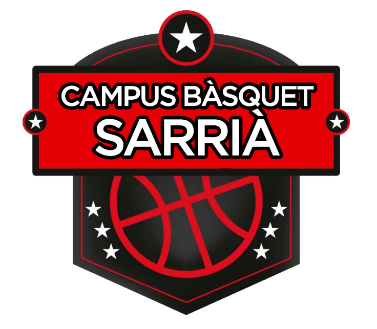 Del 28 de juny al 30 de juliol, possibilitat d’inscripció mensual o per setmanes, al Pavelló Municipal de Sarrià de Ter. Per nois i noies d’entre 6 i 16 anys  -nascuts entre el 2005 i 2015-  que durant l’estiu vulguin seguir millorant i gaudint del bàsquet.Entitats organitzadores: Uni Girona INSCRIPCIÓ CAMPUS BÀSQUET SARRIÀ 2021L’Uni Girona, com entitat organitzadora, aplicarà les mesures sanitàries corresponents de la Covid-19. Més informació a https://www.unigirona.cat/wp-content/uploads/2020/05/CASALS_ESTIU_Protocol_especi%CC%81fic_vfinal-1.pdfPROCÉS D’INSCRIPCIÓAquests són els passos a seguir en el procés d’inscripció al Campus d’estiu de bàsquet Sarrià 2021.Emplena els formularis amb les dades de cada participant el qual podràs trobar a www.unigirona.cat o(utilitzant l’Adobe Acrobat el podràs emplenar digitalment). Llegeix atentament el qüestionari sanitari i els requisits de prevenció davant el COVID 19 per poder participar. És obligatòria la signatura de la declaració responsable i l’autorització per participar en les activitats per part dels pares dels participants.Efectua el pagament del total de l’opció de casal triada mitjançant transferència bancària a: ES25 2100 9046 9602 0008 4318Envia el formulari, el justificant de pagament, foto/escaneig de la targeta sanitària i el llibre de vacunes a promocio@unigirona.cat. En cas necessari, t’atendrem personalment a les oficines del club al pavelló de Girona-Fontajau, (amb mascareta, cita prèvia i sempre seguint les mesures sanitàries adequades).Una vegada complerts els passos anteriors, us confirmarem la plaça en la major brevetat possible.Condicions de devolució(després del pagament i de la confirmació de la inscripció):En el cas d’enduriment en les mesures de contenció de la Covid-19, on es prohibeixi la realització d’activitats d’estiu per infants, es retornaran íntegrament els imports rebuts per part del club (a excepció de les comissions bancàries).Un cop començada l’activitat, en cas de confinaments de grups per simptomatologia o positius de Covid-19, el club descomptarà els protocols de devolució de quotes establerts per l’administració pública de forma proporcional a l’import proporcional corresponent al servei ofert.Devolució del 80% de l’import de la inscripció en anul·lacions fins l’1 de juny de 2021.Devolució del 50% de l’import de la inscripció en anul·lacions del 2 al 24 de juny de 2021.A partir del 24 de juny no es retornaran els diners en cap cas (tampoc en cas de lesió). Si un participant no pot assistir per qualsevol circumstància es podrà modificar la inscripció perquè sigui ocupada per un familiar, amic..DADES PERSONALS	Nom i cognoms	Data naixement				Noms dels pares	Direcció	Població								Codi postal	Telèfon 1					Telèfon 2	Correu electrònicTORNS I HORARISDel 28 de juny al 2 de juliol				de 9:00 a 13:00 (sense dinar) 	65€	de 9:00 a 13:00 i 15:00 a 17:00 	75€	de 9:00 a 15:00 (amb dinar) 	90€	de 9:00 a 17:00 (amb dinar)	100€Del 5 al 9 de juliol	de 9:00 a 13:00 (sense dinar) 	65€	de 9:00 a 13:00 i 15:00 a 17:00 	75€	de 9:00 a 15:00 (amb dinar) 	90€	de 9:00 a 17:00 (amb dinar)	100€Del 12 al 16 de juliol	de 9:00 a 13:00 (sense dinar) 	65€	de 9:00 a 13:00 i 15:00 a 17:00 	75€	de 9:00 a 15:00 (amb dinar) 	90€	de 9:00 a 17:00 (amb dinar)	100€SERVEIS ESPECIALS	Servei despertador, de 8:00 a 9:00h 	10€/setmana Mínim 10 inscritsDESCOMPTES	-10€ en el segon germà en qualsevol opcióDel 19 al 23 de juliol	de 9:00 a 13:00 (sense dinar) 	65€	de 9:00 a 13:00 i 15:00 a 17:00 	75€	de 9:00 a 15:00 (amb dinar) 	90€	de 9:00 a 17:00 (amb dinar)	100€Del 26 al 30 de juliol	de 9:00 a 13:00 (sense dinar) 	65€	de 9:00 a 13:00 i 15:00 a 17:00 	75€	de 9:00 a 15:00 (amb dinar) 	90€	de 9:00 a 17:00 (amb dinar)	100€Preu 4 setmanes (marcar 4 de les 5 setmanes)	de 9:00 a 13:00 (sense dinar) 	199€	de 9:00 a 13:00 i 15:00 a 17:00 	240€	de 9:00 a 15:00 (amb dinar) 	350€	de 9:00 a 17:00 (amb dinar)	399€*Inscripció 5 setmanes: preu pack 4 setmanes + Setmana addicional. TOTAL A INGRESSAR				  €Ingrés al CC ES25 2100 9046 9602 0008 4318a nom d’Uni Girona, indicant el nom del participantContacte UNIGIRONA:Telèfon: 696 79 87 59E-mail: promocio@unigirona.cat.  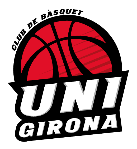 AUTORITZACIÓ PARTICIPACIÓ ACTIVITATS Acceptació de condicions de participació, obligació d’informació i consentiment informat, per a participar en activitats esportives d’estiu per a menors de 18 anys – ESTIU 2021 –Jo, pare/mare o tutor/a legal 							 				amb DNI/NIE 			autoritzo a que el/la meu/va fill/a 					    	    amb DNI/NIE 					participi al casal d’estiu 2021 organitzat per Uni Girona C. B. i les diferents activitats que es portaran a terme a dins de la programació del casal d’estiu. Així mateix, declaro que el titular de la inscripció no pateix cap malaltia que li impedeixi participar en l’activitat esmentada. Autoritzo les decisions mèdica-quirúrgiques que calgui adoptar en cas d’extrema urgència, sota la direcció facultativa pertinent, si ha estat impossible la meva localització.Signatura del pare/mare o tutor/a		Podeu signar digitalment amb Adobe Acrobat					A 		             , 	de 		 	de 2021         Autoritzo al meu fill/a a sortir sol/a al finalitzar l’activitatQÜESTIONARI SANITARI GENERAL*El club té contractada una assegurança amb la fundació Pere Tarrés en cas d'accident o lesió esportiva durant els casals d’estiu. El centre mèdic recomanat és la Clínica Girona. Després d'aquesta primera visita queda a càrrec de la família el posterior seguiment a través de la seva SS o pòlisses privades.   Nom i cognoms del/la participant Nº Seguretat SocialAltres assegurances mèdiques? Sí          No      *Nom Asseguradora: 						Nº de pòlissa: Malalties/Al·lèrgies de l’inscrit:Malaltia/es: Sí         No          Quina/es: Al·lèrgia/es: Sí         No          Quina/es:Altres:   Intolerància/es a medicaments: Intolerància/es alimentàries: *Per norma general, no se subministrarà cap medicament a cap participant, a no ser que sigui estrictament necessari. En aquest cas, es requerirà autorització expressa de la família.PROTOCOL DE PREVENCIÓ COVID-19Per poder participar a les activitats, els inscrits han d’emplenar les següents dades i acceptar les mesures contra la Covid-19, explicades en el Protocol de mesures personals d’higiene i prevenció contra la Covid 19 i marqui les caselles que procedeixin i signi la declaració responsable i acceptació de mesures contra la Covid-19.*NOTA: Tota la informació referent als protocols de seguretat i criteris amb els que es realitzaran les activitats d’estiu, es troben al web www.unigirona.cat. Aquesta informació també s’envia a través del correu electrònic als participants. També es pot sol·licitar a promocio@unigirona.cat o al telèfon 972 647 866.Amb la següent autorització el client dona el seu consentiment a que podem fer fotografies i gravacions de vídeo de les activitats per ser utilitzades a documentació web o altre, així com també per tal que les dades personals s’incorporin al corresponent fitxer de dades propietat d’UNI Girona, acreditant a aquest el tractament de les mateixes per a la seva utilització en relació al desenvolupament i execució de les nostres operacions i serveis, així com per a l’oferta, publicitat i contractació d’altres productes i serveis de la nostra empresa i empreses del grup o associades en la forma i amb les limitacions del Reglament (UE) 2016/679 del Parlament Europeu i del Consell relatiu la protecció de les persones físiques en el que respecta al tractament de dades personals i a la lliure circulació d’aquestes dades del 27 de abril de 2016 que entra en vigor el 25 de maig de 2018. El client queda informat dels seu drets d’accés, rectificació, cancel·lació i oposició, en el seu cas, respecte de les seves dades personals en els terme previstos a la llei, podent exercitar aquest dret per escrit mitjançant carta dirigida al domicili social, Av. Josep Tarradelles i Joan, 22-24, 17006 Girona, o bé, per correu electrònic a info@unigirona.cat.         Autoritzo Declaració responsable de no formar part de grups de risc ni conviure amb grup de riscDeclaració responsable de no formar part de grups de risc ni conviure amb grup de riscDeclaro que el/la menor compleix amb els requisits d’admissió establerts per l’entitat responsable de l’activitat, no essent grup de risc ni estar convivint amb ningú que sigui grup de risc.En el cas d’activitats sense pernoctació, em comprometo a notificar el motiu d’absència del menor a través de mòbil mitjançant trucada o missatge telefònic.Acceptació de les Mesures personals d’higiene i prevenció davant del COVID-19Acceptació de les Mesures personals d’higiene i prevenció davant del COVID-19He llegit i accepto els compromisos de l’apartat de Protocol de mesures personals d’higiene i prevenció contra la Covid 19.Declaració d’haver llegit i acceptat els documents facilitats per la organització sobre l’adaptació de l’activitat al COVID-19Declaració d’haver llegit i acceptat els documents facilitats per la organització sobre l’adaptació de l’activitat al COVID-19Declaro que he rebut i llegit el Protocol d’adequació de l’activitat al COVID-19, i el Protocol d’actuació en casos d’emergència o risc de contagi de l’entitat responsable de l’activitat, i que accepto les mesures i procediments que proposen.Consentiment informat sobre COVID-19Consentiment informat sobre COVID-19Declaro que, un cop haver rebut i llegit atentament la informació que contenen els documents lliurats per l’entitat responsable de l’organització, sóc conscient dels riscos que implica la participació del/de la menor en l’activitat en el context de la crisis sanitària provocada pel COVID-19, que assumeixo sota la meva pròpia responsabilitat.Signatura del pare/mare o tutor/aPodeu signar digitalment amb Adobe AcrobatA                                                , el                           de                                                                   de 2021Signatura del pare/mare o tutor/aPodeu signar digitalment amb Adobe AcrobatA                                                , el                           de                                                                   de 2021